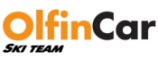 ZÁPIS  Z  VALNÉ  HROMADY  lyžařského klubu Olfin Car Ski team, z.s. konané dne 15.4.2019 v Trutnově, v jídelně ZŠ Komenského 399.Program:ZahájeníPlánované zahájení VH – v 17.30 hodin. Protože 30 minut po plánovaném zahájení nebyla přítomna nadpoloviční většina pozvaných členů spolku, bylo svoláno náhradní jednání spolku 15. 4. 2019 v 18.00 hodin.  Přítomni:  viz. Prezenční listina Počet platných hlasovacích lístků:  21 Průběh valné hromady řídil: Oskar Šretr  Volba mandátové komise:navrženi:  Vladimír Šlofar, Oskar Šretrhlasování: pro 18  , proti 0   , zdržel se  3Volba volební komise:navrženi:  Zdeněk Plecháč, Martina Švarcováhlasování: pro 18   , proti  0   , zdržel se  3 Volba zapisovatele zápisu:navržena:   Jitka Daňkováhlasování: pro 18  , proti  0  , zdržel se  3 Volba ověřovatele zápisu:navržena:   Dagmar Nesládkováhlasování: pro 18  , proti  0  , zdržel se  3Hlasování o programu Valné hromady:hlasování: pro 18   , proti 0   , zdržel se  3 Doplnění a změna počtu členů výkonného výboru.Nové složení výboru je voleno proto, že někteří současní členové byli kooptováni (místo stávajících, kteří se své funkce vzdali – Ondřej Bíman byl nahrazen Jitkou Daňkovou) do další VH – v souladu se stanovami klubu. Stávající předseda klubu Ing. Tomáš Síč se své funkce vzdal z osobních důvodů. VH schválila změnu počtu členů výkonného výboru ze 7 na 9.Výbor dále bude pracovat v tomto složení:	Viktor KuhnJitka DaňkováHana HorynováVladimír ŠlofarOskar ŠretrMarek KovačičMichal SchreiberPavel ŠimekMartina ŠvarcováInformace o hospodaření klubu za uplynulý rokZpráva o hospodaření klubu za uplynulé období bude předložena na další valné hromadě, která se uskuteční při příležitosti otevření nového objektu na Paradráze 17.5.2019. Příprava rozpočtu na další sezonu 2020 -  vedoucí trenéři jednotlivých skupin předloží na výkonném výboru rozpočet na činnost své skupiny, na výkonném výboru budou dohodnuty další náklady na činnost klubu. Z těchto informací bude sestaven rozpočet klubu na rok. Do klubových aut se umístí knihy jízd a budou se vždy doplňovat.				zajistí Jitka Daňková, trenéři skupinBude předloženo vyúčtování půlmaratonu z loňského roku – na schůzce výkonného výboru 24.4. nebo 29.4 bude předloženo vyúčtování loňského ročníku Olfin Car půlmaratonu. 				zajistí Andrea BímanováUsneseníValná hromada Olfin Car Ski team, z.s.  schvaluje :Doplnění a změnu počtu členů výkonného výboru.Informaci, že zpráva o hospodaření za uplynulý rok bude předložena na VH 17.5.2019Bere na vědomí informaci o přípravě rozpočtu na další sezonuPožaduje předložení vyúčtování Olfin Car půlmaratonu z loňského rokuDiskuzeČlenové klubu i veřejnost musí být lépe informována o činnosti a záměrech kubu					zajistí Pavel Šimek (úkoly z výboru)Krajská VH 16.4.2019 – Michal Schteiber, Vladimír Šlofar, Martina Švarcová, Hana Horynová.Otevření objektu na Paradráze pro členy a rodiče – na webu klubu bude umístěna informace, že 17.5.2019 proběhne otevření objektu a pozvánka pro členy klubu. Občerstvení zajistí Marek Kovačič a Michal Schreiber. Umístění na web zajistí Pavel ŠimekVypracovat zásady pro umístění reklamy sponzorů (na klubovém oblečení, při závodech…) – velikost a umístění reklamy na klubovém oblečení a místo reklamy při závodech bude záviset na výši sponzorského příspěvku.										zajistí výbor po dohodě (do června 2019)Poděkovat všem sponzorům – je nutné osobní setkání se zástupci sponzorů a poděkování za jejich sponzorskou činnost.(Ski resort Černá hora, ČEZ, Kasper, …)							zajistí Jitka DaňkováDílčí informace o hospodaření klubu – členům klubu byly podány informace o tom, proč je třeba dále spolupracovat se SkiResort Černá hora. V případě nepříznivých sněhových podmínek zajistí závodníkům i trenérům dopravu na Černou horu.ZávěrValná hromada byla ukončena v 19.40 hodinZapsala Jitka DaňkováOvěřil: Dagmar NesládkováV Trutnově, dne 17. 5. 2018